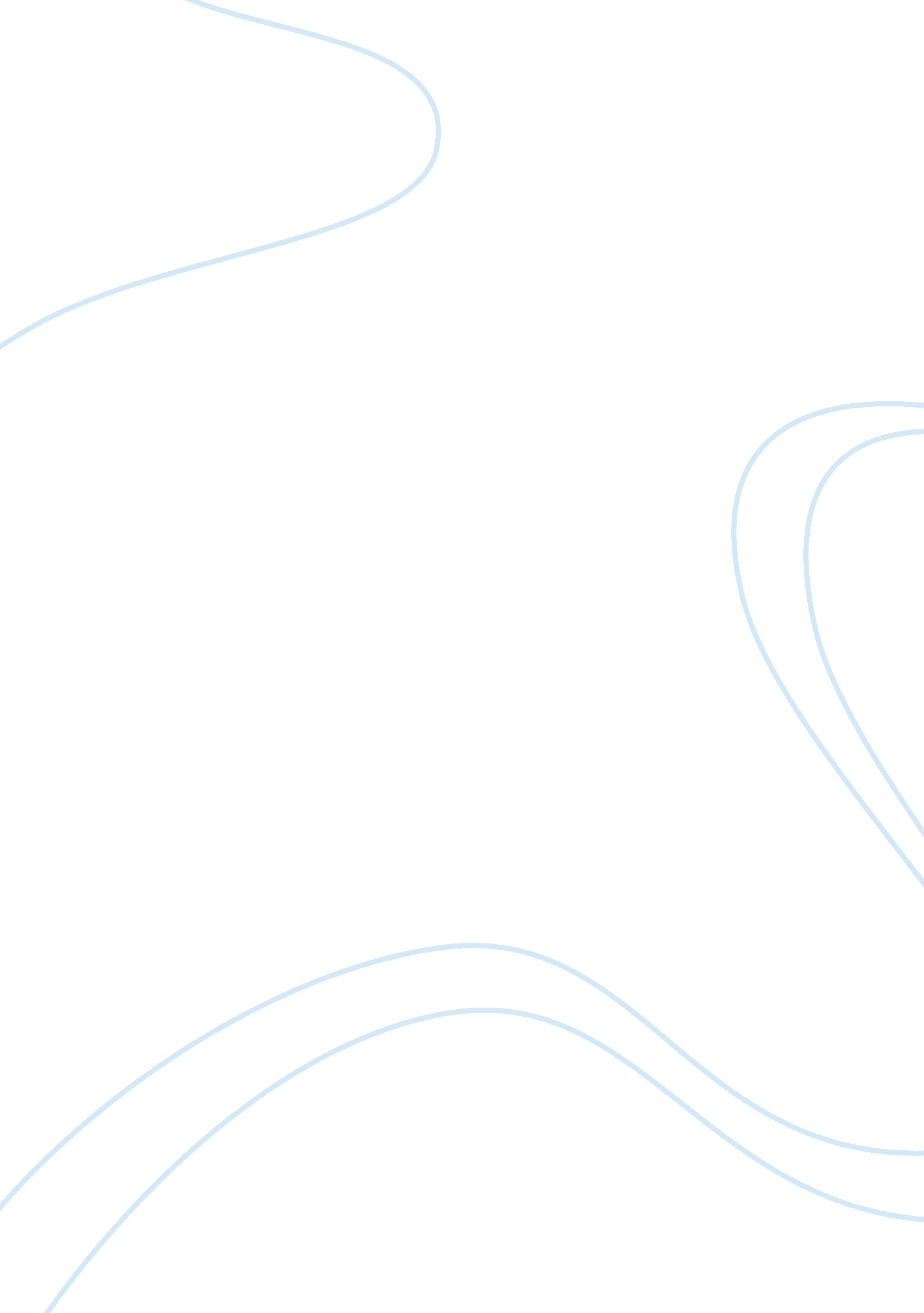 I believe college essay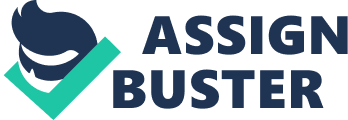 I BelieveI believe in things most people won’t agree with in life. I feel that everyone has different believes but even though some are the same we are all different. I believe in karma where if you do good things eventually good things will happen to you. When you do bad things some how it always comes around and bad things happen to you. I believe in peace but I feel that I know that I won’t see that in my lifetime. I believe in the craziest things like some of the myth of the world. I believe in the supernatural, that some things we can’t explain with logic. Things like a snowflake falling during the summer and even scientist can’t explain these are just “ miracles” that we experienced during our life. I believe in me and what I can accomplish in my life and if that I work hard enough anything is achievable. I believe that whatever you can conceive you can achieve, I believe that the power of attraction is the one this in this life that we can control, weather its having a brand new sports car or being offered a coffee to start off your day. I believe that death can bring people together. Like when our president died, the greatest civil rights leader of all time, the little girl from a small town, or a random kid in the streets it some how bring people together and rejoice on the people that we once know. Even though I might sound ignorant I believe that men over the years have become evil. That today society isn’t the same as it was 30 years ago. I believe that as a person individually and as a country as a whole we have grown over the years like a kid growing up to go to college. I believe in the survival of the fittest, if you don’t grow and adapt to your surroundings you won’t be successful in life. 